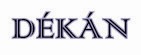 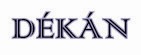 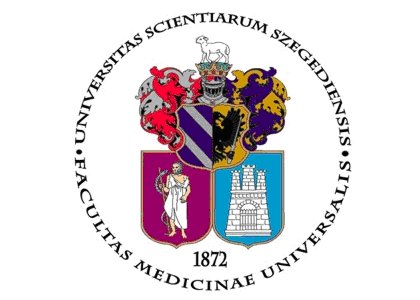 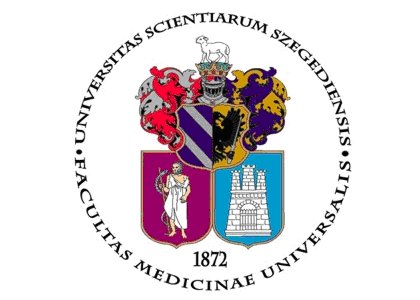 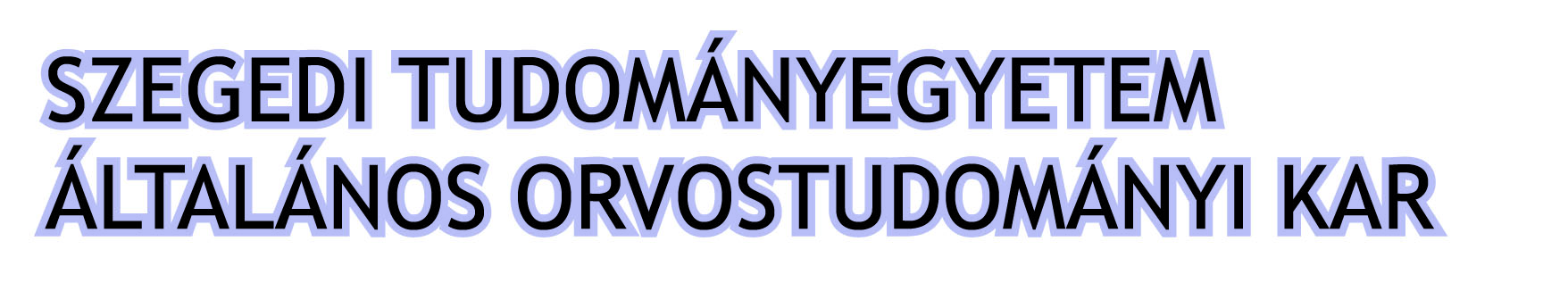 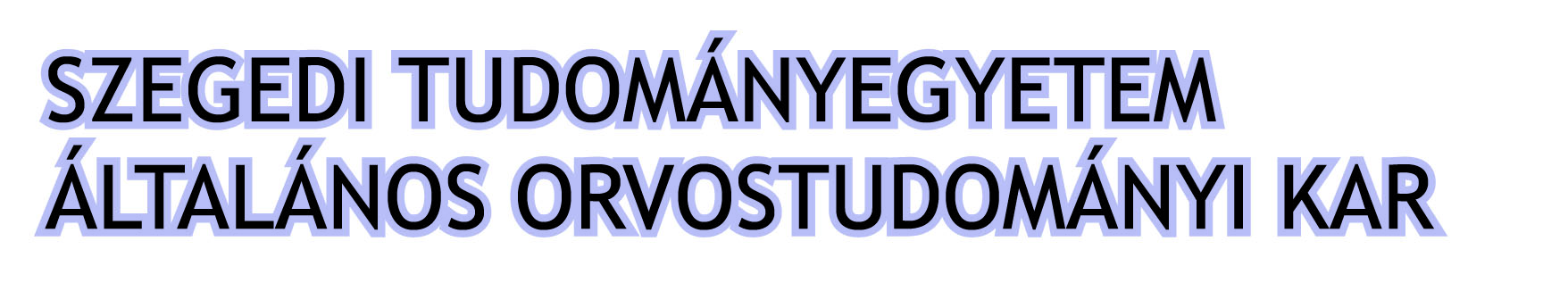 Minden oktatásban résztvevő intézet/klinika részéreTisztelt Professzor Asszony/Úr!A 2020/2021. tanév II. félév szervezésével kapcsolatban az alábbi információkat tesszük közzé. A II. félév időbeosztásaSzorgalmi időszak: 	2021. február 8 - május 22.Vizsgaidőszak:	2021. május 24 – július 3.Tavaszi szünet:	2021. április 6 – 9.Utóvizsga időszak:	2021. július 5 – 10.Diplomamunka témaválasztási határidő (IV. éves hallgatók):	2021. április 30.Orvostanhallgatók ballagása:	2021. május 21. (péntek)A szorgalmi időszak ebben a félévben 15 hétből áll, ebből 1 hét tavaszi szünet, a vizsgaidőszak 6+1 hét.A tanév menetrendjének, további határidőinek követéséhez segítséget nyújtanak az Egyetemi Naptár http://web5.etr.u-szeged.hu:8080/naptar/ és a Kari Naptár http://www.med.u-szeged.hu/munkatarsaknak/kari-naptar/kari-naptar . A szigorló év és a záróvizsga időszak időpontjairól külön értesítéssel leszünk az érintettek felé. A tavaszi szemeszter az előző félévhez hasonlóan várhatóan online/ klinikai gyakorlatokat folytató évfolyamok esetén vegyes oktatási rendben zajlik. A tavaszi félév oktatási rendjének véglegesítését követően tájékoztatással leszünk.Várható csoportszámokmagyar képzésben I. évfolyam 16, II–V. évfolyamok 14 csoporttal indulnak.angol évfolyamok: I. év 12, II. év 13, III. év 9 (+1 Farmakológia, Kórélettan és Pathológia tantárgyakból), IV. év 10, V. év 6 csoportnémet évfolyamok: I. év 10, II. év 10 csoportA gyakorlati oktatást továbbra is csoportonként kell meghirdetni úgy, hogy kurzuskódba a gyakorlati kurzus alapértelmezett tárgykódja után kötőjelet kell tenni, és sorszámozni l-től 14-ig (Neptun-ban érdemes a Másolás funkciót használni). Ezt kell alkalmazni az angol és német tagozatos hallgatók kurzushirdetésére is a közölt csoportszámokkal.Kurzusfelvétel A hallgatók részére a kari versenyalapú kurzusfelvétel időszaka az egyetemi ETR-naptár szerint 2021. február 3– február 21. között esedékes. Az egyetemi megnyitásrend Kari lebontásban elérhető a http://web5.etr.u-szeged.hu:8080/naptar/Megnyitasrend/index.jsp?felev=2020-2021-2&kurzfel=I&lang=  linken. Az ún. rangsoros kurzusfelvételek 2021. január 25– 30. között zajlanak. Ez utóbbi lehetőség az orvos képzésben a választható, létszámkorlátosan hirdetett kurzusok esetén bír jelentőséggel, illetve a versenyalapú kurzusfelvétel indulásakor a szerverek tehermentesítésére szolgál.Kurzushirdetés A Neptun-ban a kurzusok időpontjának, az előadások helyszínének megadása továbbra is az órarendekben megadottak alapján történik. A magyar, az angol és a német tagozatos orvostanhallgatók órarendjei 2021. január 15-től lesznek elérhetőek az alábbi elérhetőségen: http://www.med.u-szeged.hu/hallgatoknak/orarendek/orarendek?folderID=24591&objectParentFolderId=37998Az alapadatok óraszám meghatározásánál kérjük, csak a féléves óraszám adatot töltsék ki, amennyiben nem heti rendszerességgel, vagy nem azonos óraszámban tartják a kurzust. Az „óraszám” adat a heti rendszerességű óratartást jelöli, tehát óraterhelés kalkulációnál automatikusan szorzódik a szorgalmi hetek (14 hét) számával.A IV. évfolyam blokkgyakorlatainak Neptun-os kurzushirdetését az eddigi eljárásnak megfelelően a Tanulmányi Osztály kollégája végzi.A Neptun rendszerben kurzushirdetéskor csak a tantárgy mintatantervi címét (képzési programban elfogadott és feltüntetett cím) tudják használni. Alcím, további információ megjelölésre tanszéki adminisztrátor szerepkörben a Tárgy kurzusai (48200)/Alapadatok/Leírás mezőben nyílik lehetőség. Amennyiben nem változott a tantárgy kódja, a kurzushirdetés legegyszerűbb módja az előző tanévi kurzus másolása az aktuális félévre. Új tantárgy kód esetén teljesen új kurzust szükséges hirdetni (amelyet a következő tanévtől szintén lehet másolni). Szervezeti Egységek (28000)/Tárgyak(46800/Tárgy kurzusai (48200)-alul Új kurzus (Alapadatok/”Kurzus típus”(előadás/gyakorlat..) és ”Típusazonosító”: normál, vagy vizsgakurzus…). Opcionálisan beállítható (a jelentkezési időszak kezdete előtt), hogy a kurzus jóváhagyásos (konfirmálandó) legyen: Tárgy kurzusai (48200)/Egyéb adatok tabulátor fülön, jelölőnégyzettel állítható. A jóváhagyásos kurzusok hallgatói jelentkezéseit kérjük folyamatosan, illetve legkésőbb a kurzusfelvételi időszak lezártát követő héten bírálják el (oktatói web felület: Oktatás/Kurzusok/Kurzus sorának végén „+” jel/Kurzus hallgatói/Jóváhagyás; tanszéki adminisztrátor szerepkörben: Kurzus hallgatói (50600)/Kurzusjelentkezés tab.fül). Maximális létszám: legfeljebb a terem maximális létszáma (korlátlan létszám feltétlen kerülendő!). Egyéb adatok/Várólista létszám beállítás: SZTE-n jelenleg nem alkalmazható! Időpont és terembeállítás: Tárgy kurzusai (48200)/„Órarendhez rendelés” tabulátor fülön szükséges beállítani.Több tárgykód, de egy kurzus: Azonos időpontban, egy helyszínen tartott kurzus esetében nem szükséges tantárgykódonként külön kurzust létrehozni, elegendő egy kurzust hirdetni az alapértelmezett tárgykódra (AOK tárgykódra, ha van), a többi tárgykódot pedig a „Kapcsolódó tárgyak” tabulátor fülön hozzáadni.Kurzushirdetéssel kapcsolatos részletes tájékoztatók elérhetőek a Coospace Tanszéki adminisztrátor színterében: Kurzusok kezelése; Tanszeki_adminisztrátor_oktatás_anyaga.pdf; Tanszeki_dokumentacio_-6.4.pdfA Szervezeti Egységek (28000)/Hozzárendelt tárgyak (2650) menüpontban lehet azokat a tantárgyakat, ill. tantárgyi kurzusokat kezelni, melyeket több tanszék is hirdet (pl. Szakdolgozat munkaterv, Demonstrátori tevékenység, Tudományos diákköri tevékenység…) A megfelelő tárgyat kiválasztva a Tárgy kurzusai (2750) menüpontban félév-választást követően lehet meghirdetni az intézeti kurzust. Kurzus-szerkesztés, módosítás esetén kérjük, minden esetben ellenőrizzék a „Szervezet neve” és „Kurzuskód” (oszlopszerkesztéssel megjeleníthető) oszlopban látható adatot. Ilyen módon elkerülhető egy másik tanszék kurzusának véletlen módosítása.A fentiekkel kapcsolatban szükség esetén információt a Tanulmányi Osztályon Horváth-Bata Noémi TR referens (horvath.noemi@med.u-szeged.hu) tud adni (Tel.:54-5018).Az Intézetbe jelentkező szakdolgozó hallgatók részére az alábbi szakdolgozat kurzust szükséges meghirdetni a tavaszi félévben:- Szakdolgozat munkaterv II./ Thesis Plan II. (V. évf. 2. félév): zajlik a kísérletes munka, kísérletek értékelése, statisztikai analízis, kezdeti szakdolgozat eredmények értékelése, szakdolgozat felvázolásaA félév végén a konzulens jegyzi be a Neptun rendszerbe a Szakdolgozat munkaterv (V. évf.) és Szakdolgozat elkészítés (VI. évf.) kurzusok eredményét (ötfokozatú gyakorlati jegy):  Az 1. félévben a Szakdolgozat munkaterv I./ Thesis Plan I. kurzust záró érdemjegynek tükröznie kell, hogy valóban megtörtént a szakdolgozat előkészítése, van munkaterv, a hallgató megkezdte az ajánlott irodalom feldolgozását, lehetőség szerint belekezdett a kísérletes munkába. A 2. féléves kurzust záró érdemjegynek ki kell fejeznie, mennyire van reális esély arra, hogy a munkát a hallgató befejezze, kiértékelje és a szakdolgozatot határidőig benyújtsa.Határidők A Tanszékeknek az orvostanhallgatók részére a kurzushirdetést legkésőbb 2021. január 24-ig kell elkészíteni az ETR–en a rangsoros előjelentkezés lehetőségének biztosítása érdekében. A szorgalmi időszak kezdetéig bírálják el a MODULO rendszerben -2021. január 11-február 7. között - benyújtott kreditátviteli kérelmeket a kreditátvitelt igénylő hallgatók akadálytalan kurzusfelvételének biztosításához.Oktatók megadása, típusbeállítás, százalékos megoszlásA Neptun felületen – a központi, közvetlenül a Felsőoktatási Információs Rendszerbe történő (FIR) statisztikai adatszolgáltatás miatt – kötelező minden kurzushoz minden oktatót hozzárendelni! Egy kurzushoz rendelt több oktató esetében a helyes %-os arányt is kérjük megjelölni, mivel az óraterhelés számításnak ez alapvető fontosságú adata.FONTOS! A Neptun rendszerben meghirdetett kurzusok oktatóihoz négyféle típus választható: Oktató (jegyző), Előadó, Vizsgáztató, Adminisztrátor. A beállított típus eltérő szintű kurzus- és vizsgakezelési jogosultságot biztosít az oktatói webes felületen! Amennyiben egy oktató nem tud vizsgát hirdetni, vagy jegyet rögzíteni, érdemes a kurzuson módosítani a beállított oktatói típust. Az oktatótípusok jogosultságait részletező tájékoztató a következő honlapcímen érhető el: https://www.u-szeged.hu/egyetemrol-141002/kozponti-szolgaltato/oktatasi-igazgatosag/dokumentumok/segedletekKurzus részleteinek feltüntetése A CooSpace felület mellett az Intézeti honlapon is el kell helyezni a félévben oktatott kurzusok részletes (hetekre lebontott) tematikáit, a félév teljesítésének feltételeit, a vizsgáztatás menetét, a javasolt tankönyv, jegyzet megjelölését legkésőbb a kurzusfelvételi időszak végéig (2021. február 21). A félévre kiadott hivatalos tematikán– a SZTE TVSZ és Kari Tanulmányi Ügyrend alapján - félév közben módosítani nem lehet. Felhívom szíves figyelmét, hogy gyakorlati időpont módosítás továbbra is csak előzetes dékáni engedéllyel történhet, amennyiben az adott időpontban a hallgatóknak más tanulmányi elfoglaltsága igazolhatóan nincs.Átoktatás-kurzushirdetésA pontos kurzushirdetés a korrekt elszámolás elengedhetetlen feltétele az átoktatásban érintett oktatási egységek számára. Kérem, hogy feltétlenül ragaszkodjanak a kurzushirdetés jogához, ha a kurzus oktatása az előzetes megállapodások alapján teljes egészében az Intézetben történik, mert a díjelszámolások alkalmával így lehetséges az átoktatott kurzusok teljes körű figyelembevétele, ellenőrzése a Neptun alapján.Új kurzus indításaA Tanszékek kizárólag a Kar Tanácsa által elfogadott kurzusokat hirdethetik meg. Új kötelezően és szabadon választható kurzus indításának kérelmezésére minden év február 15-ig van lehetőség az alábbi linken elérhető útmutató szerint, megjelölve, hogy milyen nyelvű képzésben indítanák a kurzust: http://www.med.u-szeged.hu/download.php?docID=45081További információka) A kurzusok elméleti/gyakorlati foglalkozásain csak a kurzuslistán szereplő hallgatók vehetnek részt. Kérjük ennek ellenőrzését a jelenléti órákon, hogy minél kisebb számra redukálhassuk a határidőn túli kurzusfelvételek számát, amely a hallgatóknak késedelmi díj fizetésével, és plusz adminisztrációval jár!b) Az órarendben nem szereplő (kötelezően, szabadon választható) kurzusok meghirdetéséhez előzetes egyeztetés alapján a Tanulmányi Osztály (Balla Nándor oktatásszervező, e-mail aok.terem@med.u-szeged.hu , tel:34-2286) biztosít tantermet, kérjük, a félév indulása előtt mielőbb keressék meg a kollégát.c) A többi Kar vonatkozásában a kurzushirdetés, a határidők megjelölése az adott Kar és a Tanszék közötti egyeztetés alapján történik. Szeged, 2021. január 11.Tisztelettel:Prof. Dr. Lázár György s.k. orvoskari dékán